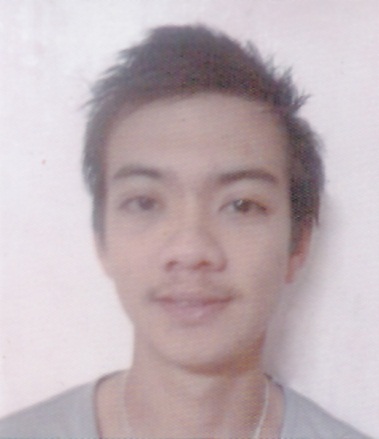   DARELL DARELL.363870@2freemail.com OBJECTIVES:Seeking an entry level position, where there is an opportunity to exhibit.Strengthens and enhance skills while striving to grow professionally.WORKING EXPERIENCE:NETWORK EMBASSYComputer Technician / Café AttendantNovember 14, 2012 – October 31, 2016DUTIES AND RESPONSIBILITIES:Maintain cleanliness of computers.Accept computer repairs from customers.Accept typing jobs and invitation layouts.Checking and monitor of computer accessories stocks.Set up hardware and install and configure software and drivers.Maintain and repair technological equipment (e.g. routers) or peripheral devices.Install well-functioning LAN/WAN and other networks and manage components (servers, IPs etc.).Manage security options and software in computers and networks to maintain privacy and protection from attacks.Perform regular upgrades to ensure systems remain updated.Troubleshoot system failures or bugs and provide solutions to restore functionality.Arrange maintenance sessions to discover and mend inefficiencies.Keep records of repairs and fixes for future reference.Offer timely technical support and teach users how to utilize computers correctly.ROBINSON APPLIANCESSalesclerk (Samsung)ACE PROMOTION AGENCYOctober 2011 – December 2011DUTIES AND RESPONSIBILITIES:Smile and greet customers when they arrive at the store and ask if they need assistanceSuggest upsell items to customers based on the items they have chosenExecute special orders for items that are not in stock or that we do not carryCall other stores when necessary to find items in stockReplace merchandise on the shelves, paying special attention to end capsArrange special sale and clearance items at the front of the store for maximum visibilityBuild rapport with customers and provide them with genuine guidance and supportTrain new sales staff as needed by managementSKILLS:Computer Literate and Internet SavvyProficient in Microsoft Office Knowledgeable in Adobe PhotoshopAble to perform activities systematically in a time manner.Able to communicate using both English and Filipino language.Able to work according to procedures, regulation and rules.Able to work independently or in a group.Responsible for other duties as assigned and flexible in work.EDUCATIONAL BACKGROUND:Tertiary 		:		CLCC INSTITUTE OF COMPUTER ARTS AND TECHNOLOGY	Course		:		Computer Technician (undergrad)	S.Y.					2007 - 2008Secondary		:		LEMNAHISS.Y. 2006 – 2007			Calapan City, Oriental MindoroPrimary				ADRIATICO MEMORIAL SCHOOLS.Y. 2001 – 2002			Calapan City Oriental Mindoro